О праздновании
30-летия Общероссийского
Профсоюза ОбразованияВ соответствии с постановлением президиума Саратовской областной организации Общероссийского Профсоюза образования и науки РФ от 11 февраля 2020 года №2 президиум постановляет:Утвердить план празднования 30-летия Юбилея Общероссийского Профсоюза образования и науки РФ в период с 21 сентября 2020 года по 27 сентября 2020 года (юбилейная неделя): Подведение итогов Всеросскийской акции «Марш солидарности»:- Акция «Нас объединяет книга».Срок: 21-23 сентября 2020 года. Ответственные Попова Г.Н., Шкитина М.В.- Конкурс роликов «И это тоже Профсоюз».Срок: 24 сентября 2020 года. Ответственные Попова Г.Н., Шкитина М.В., Сысуев Д.А.- Акция «Всесоюзная открытка».Срок: 21-23 сентября 2020 года. Ответственные Буряк Н.А., Гордеева Т.А. Акция «Областная открытка» - поздравления профсоюзного актива. Срок: 21-23 сентября 2020 года. Ответственный Тимофеев И.Д. Акция «Здравствуй и живи, старшее поколение» - встречи, поздравления и т.д. Срок: 21-27 сентября 2020 года. Ответственный Каляева К.С. Провести профсоюзную линейку с посадкой голубой Ели – символ педагогической верности делу.Срок: 25 сентября 2020 года. Ответственные Попова Г.Н., Сысуев Д.А. Концерт победителей 25 сентября 2020 года. Самодеятельность и творчество.Срок: 25 сентября 2020 года. Ответственный Каляева К.С.Председателям местных и первичных профсоюзных организаций Саратовской области в связи с юбилейной датой (27 сентября) предложить: Проведение «Дня Профсоюза» (профсоюзные уроки в школах, профсоюзные лекции в ВУЗах и ССУЗах об основных ценностях Профсоюза). Провести челендж «Профсоюзная тридцатка» (кросс, марш 30 км, 30 открыток дорогим коллегам и т.д.).Организация выставок и других мероприятий. Контроль за выполнение данного постановления оставляю за собой.Председатель 					                                Н.Н. Тимофеев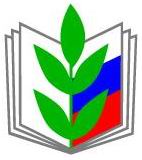 ПРОФСОЮЗ РАБОТНИКОВ НАРОДНОГО ОБРАЗОВАНИЯ И НАУКИ РОССИЙСКОЙ ФЕДЕРАЦИИ(ОБЩЕРОССИЙСКИЙ ПРОФСОЮЗ ОБРАЗОВАНИЯ)САРАТОВСКАЯ ОБЛАСТНАЯ ОРГАНИЗАЦИЯПРЕЗИДИУМ ПОСТАНОВЛЕНИЕПРОФСОЮЗ РАБОТНИКОВ НАРОДНОГО ОБРАЗОВАНИЯ И НАУКИ РОССИЙСКОЙ ФЕДЕРАЦИИ(ОБЩЕРОССИЙСКИЙ ПРОФСОЮЗ ОБРАЗОВАНИЯ)САРАТОВСКАЯ ОБЛАСТНАЯ ОРГАНИЗАЦИЯПРЕЗИДИУМ ПОСТАНОВЛЕНИЕПРОФСОЮЗ РАБОТНИКОВ НАРОДНОГО ОБРАЗОВАНИЯ И НАУКИ РОССИЙСКОЙ ФЕДЕРАЦИИ(ОБЩЕРОССИЙСКИЙ ПРОФСОЮЗ ОБРАЗОВАНИЯ)САРАТОВСКАЯ ОБЛАСТНАЯ ОРГАНИЗАЦИЯПРЕЗИДИУМ ПОСТАНОВЛЕНИЕПРОФСОЮЗ РАБОТНИКОВ НАРОДНОГО ОБРАЗОВАНИЯ И НАУКИ РОССИЙСКОЙ ФЕДЕРАЦИИ(ОБЩЕРОССИЙСКИЙ ПРОФСОЮЗ ОБРАЗОВАНИЯ)САРАТОВСКАЯ ОБЛАСТНАЯ ОРГАНИЗАЦИЯПРЕЗИДИУМ ПОСТАНОВЛЕНИЕПРОФСОЮЗ РАБОТНИКОВ НАРОДНОГО ОБРАЗОВАНИЯ И НАУКИ РОССИЙСКОЙ ФЕДЕРАЦИИ(ОБЩЕРОССИЙСКИЙ ПРОФСОЮЗ ОБРАЗОВАНИЯ)САРАТОВСКАЯ ОБЛАСТНАЯ ОРГАНИЗАЦИЯПРЕЗИДИУМ ПОСТАНОВЛЕНИЕ
«9» сентября 2020г.
г. Саратов
г. Саратов
г. Саратов
№6